Вопрос 3. О формировании предложений в планы проведения экспертизы                 и оценки фактического воздействия действующих муниципальных нормативных правовых актов на 2021 год.Направлением «Деловая среда» Стратегии социально-экономического развития муниципального образования городской округ город Сургут на период до 2030 года определен флагманский проект «Трансформация делового климата». Одним                              из ключевых направлений проекта является повышение эффективности системы обратной связи органов местного самоуправления и предпринимательского сообщества, потенциальных инвесторов. В целях обеспечения защиты предпринимателей от возникновения административных барьеров и издержек при нормативном регулировании деятельности, в рамках проекта ежегодно формируются планы проведения экспертизы и оценки фактического воздействия.В соответствии с постановлением Главы города Сургута от 14.11.2017                         № 172 управление инвестиций и развития предпринимательства Администрации города формирует планы проведения экспертизы и оценки фактического воздействия действующих муниципальных нормативных правовых актов на 2021 год, с учетом предложений субъектов предпринимательской и инвестиционной деятельности.Предлагаем направить Ваши предложения в планы на 2021 год                                           по прилагаемой форме на адрес: voroshilova_yp@admsurgut.ruСрок приема предложений:по 30.11.2020 включительно.Экспертиза проводится в целях выявления положений, необоснованно затрудняющих осуществление предпринимательской и инвестиционной деятельности, а также влекущих необоснованные расходы для субъектов предпринимательской и инвестиционной деятельности.Оценка фактического воздействия проводится в целях анализа                   достижения целей регулирования, заявленных в сводном отчете об оценке регулирующего воздействия проектов муниципальных нормативных правовых                    актов, определения и оценки фактических положительных и отрицательных               последствий принятия муниципальных нормативных правовых актов, а также выявления в них положений, необоснованно затрудняющих осуществление предпринимательской  и инвестиционной деятельности или приводящих                              к возникновению необоснованных расходов.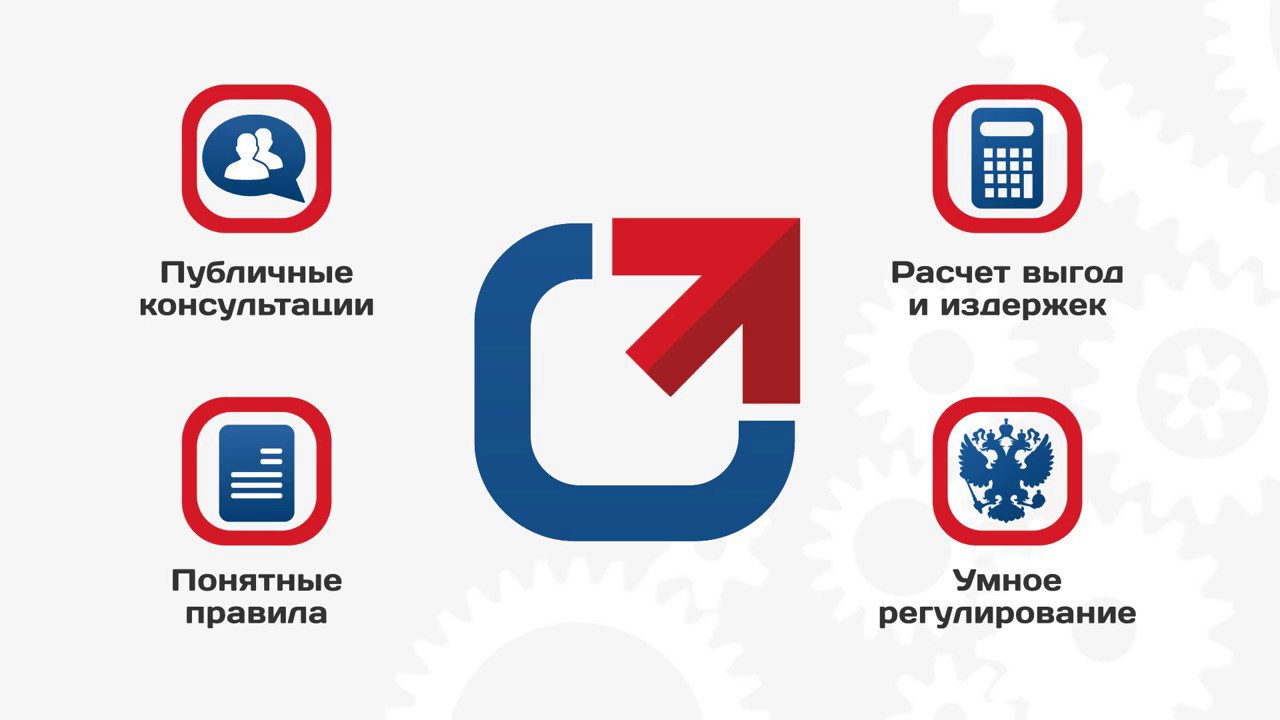 ПРЕДЛОЖЕНИЯо проведении экспертизы и оценки фактического воздействиядействующих муниципальных нормативных правовых актов на 2021 годНаименование субъекта, направившего предложение о проведении экспертизы_________________________________Наименование субъекта, направившего предложение о проведении экспертизы_________________________________Наименование субъекта, направившего предложение о проведении экспертизы_________________________________Наименование субъекта, направившего предложение о проведении экспертизы_________________________________Наименование субъекта, направившего предложение о проведении экспертизы_________________________________Наименование субъекта, направившего предложение о проведении экспертизы_________________________________Адрес электронной почты, по которому должен быть направлен ответ о рассмотрении предложения о проведении экспертизы и оценки фактического воздействия ________________________________________________________Адрес электронной почты, по которому должен быть направлен ответ о рассмотрении предложения о проведении экспертизы и оценки фактического воздействия ________________________________________________________Адрес электронной почты, по которому должен быть направлен ответ о рассмотрении предложения о проведении экспертизы и оценки фактического воздействия ________________________________________________________Адрес электронной почты, по которому должен быть направлен ответ о рассмотрении предложения о проведении экспертизы и оценки фактического воздействия ________________________________________________________Адрес электронной почты, по которому должен быть направлен ответ о рассмотрении предложения о проведении экспертизы и оценки фактического воздействия ________________________________________________________Адрес электронной почты, по которому должен быть направлен ответ о рассмотрении предложения о проведении экспертизы и оценки фактического воздействия ________________________________________________________Предложения в план проведения экспертизыдействующих муниципальных нормативных правовых актов на 2021 годПредложения в план проведения экспертизыдействующих муниципальных нормативных правовых актов на 2021 годПредложения в план проведения экспертизыдействующих муниципальных нормативных правовых актов на 2021 годПредложения в план проведения экспертизыдействующих муниципальных нормативных правовых актов на 2021 годПредложения в план проведения экспертизыдействующих муниципальных нормативных правовых актов на 2021 годПредложения в план проведения экспертизыдействующих муниципальных нормативных правовых актов на 2021 год№ п/пНаименование и реквизиты действующего муниципального нормативного правового актаПоложения действующего муниципального нормативного правового акта, затрудняющие осуществление предпринимательской и инвестиционной деятельности, а также влекущие необоснованные расходы для субъектов предпринимательской и инвестиционной деятельностиПоложения действующего муниципального нормативного правового акта, затрудняющие осуществление предпринимательской и инвестиционной деятельности, а также влекущие необоснованные расходы для субъектов предпринимательской и инвестиционной деятельностиОбоснование информации,изложенной в графе 3Обоснование информации,изложенной в графе 3123344Предложения в план проведения оценки фактического воздействиядействующих муниципальных нормативных правовых актов на 2021 годПредложения в план проведения оценки фактического воздействиядействующих муниципальных нормативных правовых актов на 2021 годПредложения в план проведения оценки фактического воздействиядействующих муниципальных нормативных правовых актов на 2021 годПредложения в план проведения оценки фактического воздействиядействующих муниципальных нормативных правовых актов на 2021 годПредложения в план проведения оценки фактического воздействиядействующих муниципальных нормативных правовых актов на 2021 годПредложения в план проведения оценки фактического воздействиядействующих муниципальных нормативных правовых актов на 2021 год№ п/пНаименование и реквизиты действующего муниципального нормативного правового актаВыводыо достижении(недостижении) целей регулирования, заявленных в сводном отчетеоб оценке регулирующего воздействия проекта муниципального нормативного правового                    актаОценка фактических положительных и отрицательных               последствий принятия муниципального нормативного правового актаПоложения действующего муниципального нормативного правового акта, затрудняющие осуществление предпринимательской и инвестиционной деятельности, а также влекущие необоснованные расходы для субъектов предпринимательской и инвестиционной деятельностиОбоснование информации, изложеннойв графе 5123456